ПриложенияФото 1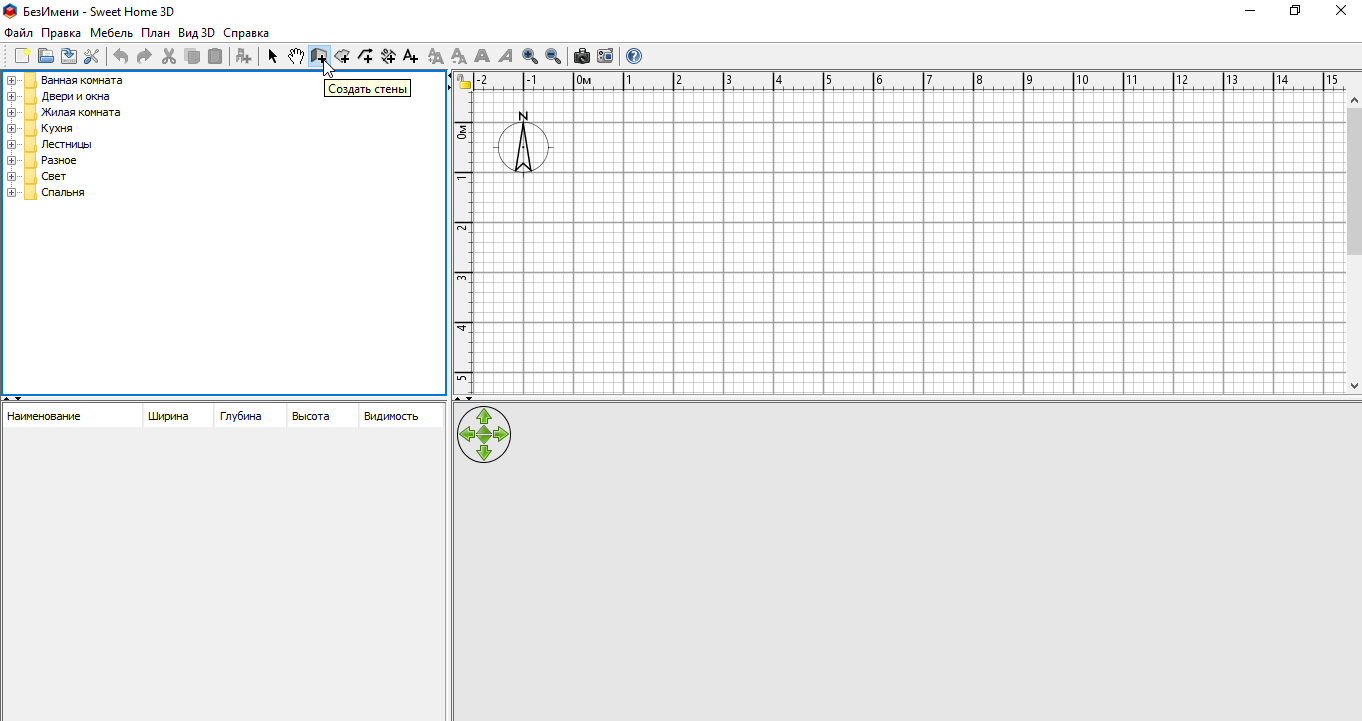 Фото 2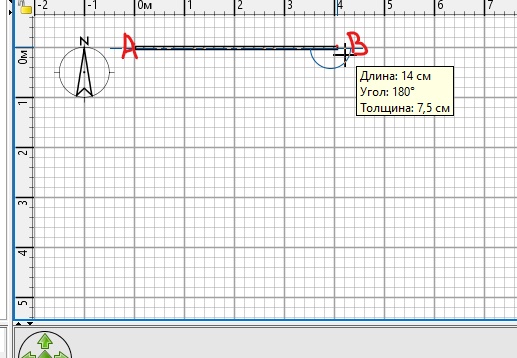 Фото 3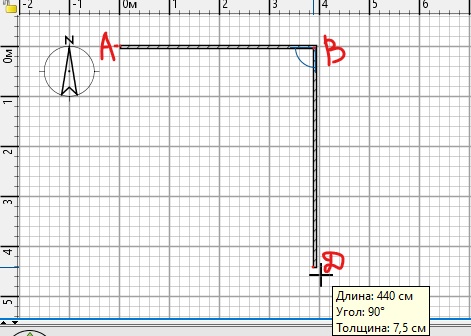 Фото 4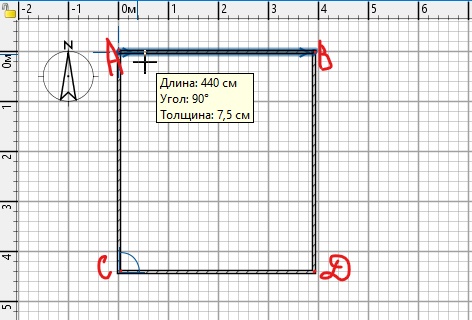 Фото 5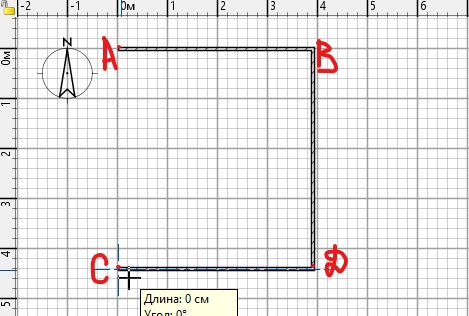 Фото 6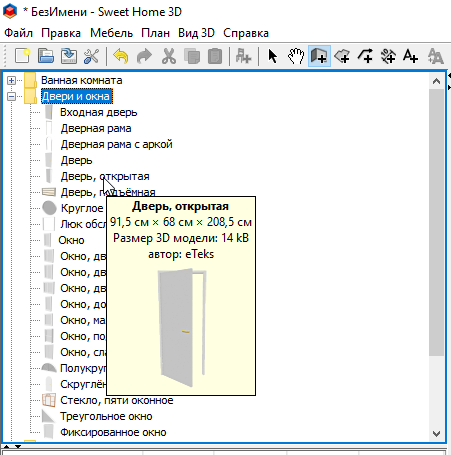 Фото 7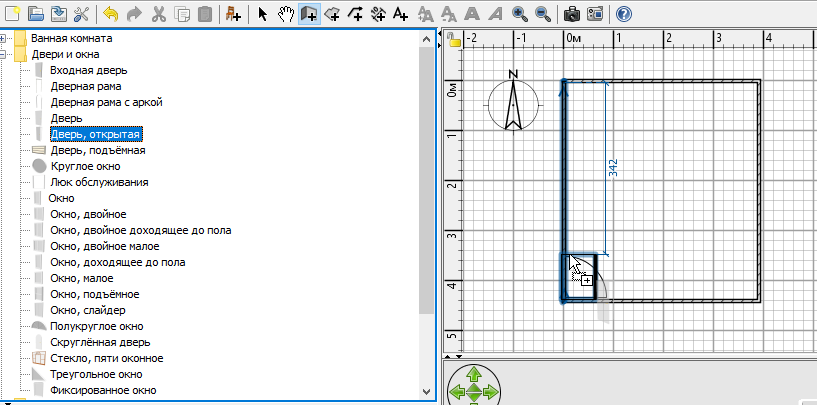 Фото 8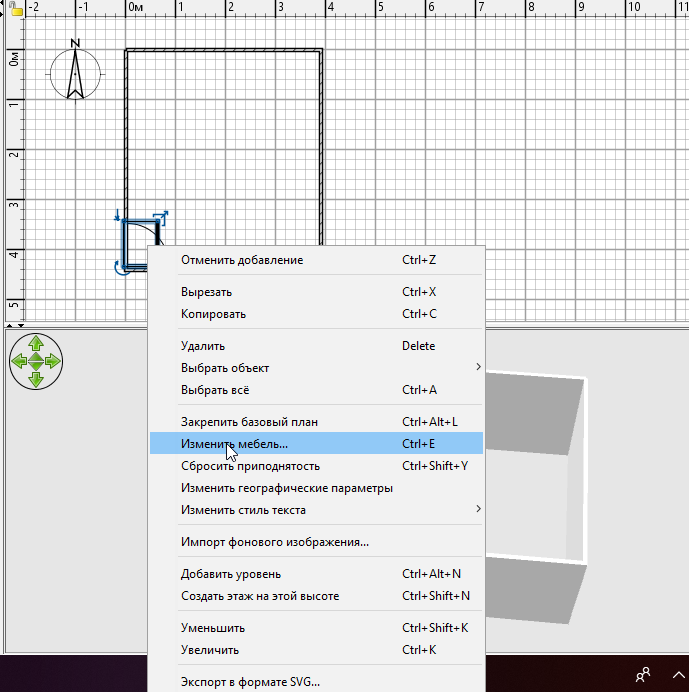 Фото 9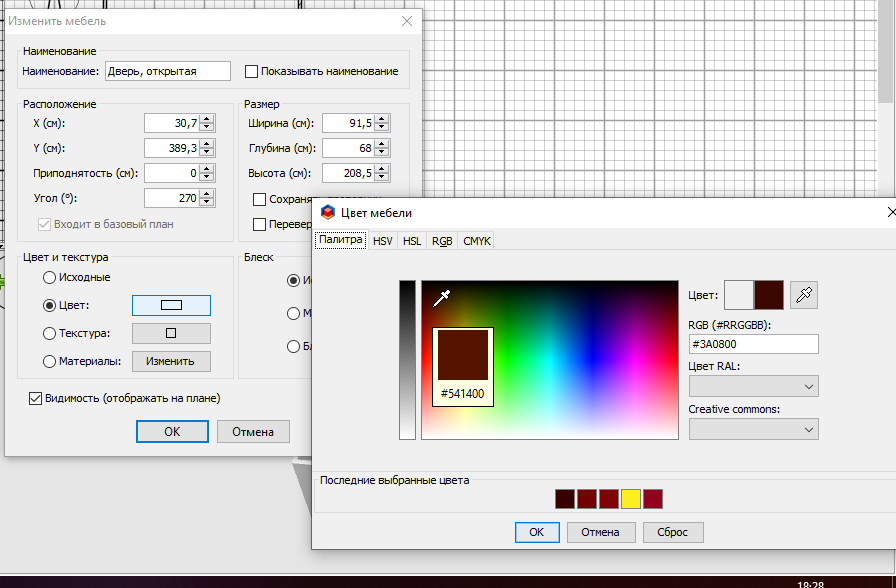 Фото 10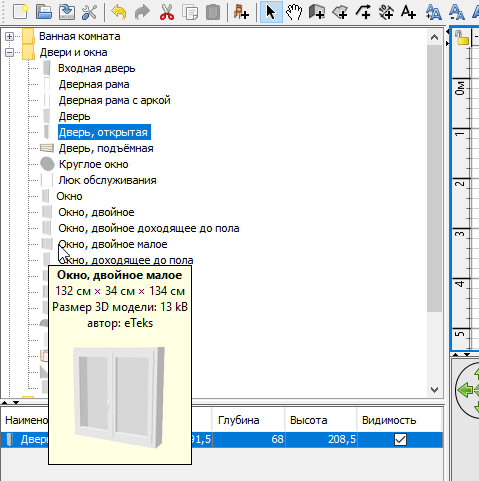 Фото 11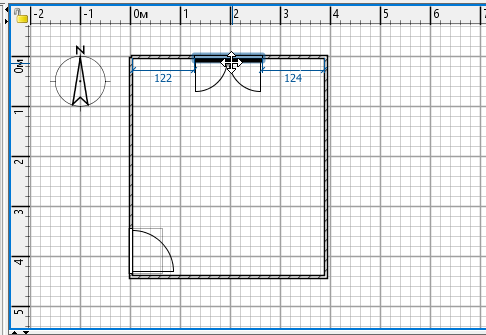 Фото 12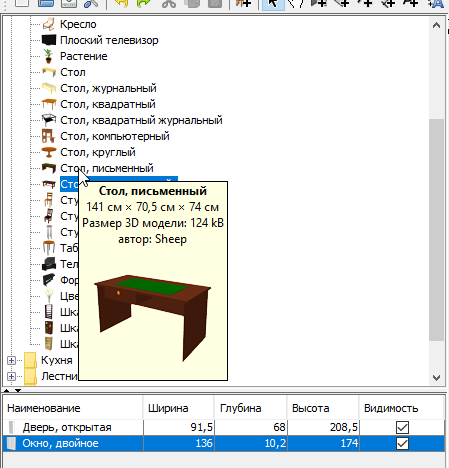 Фото 13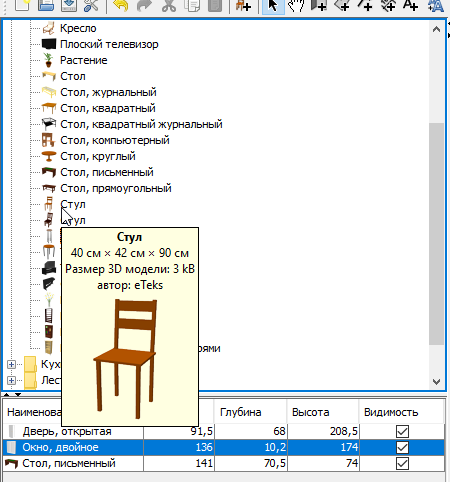 Фото 14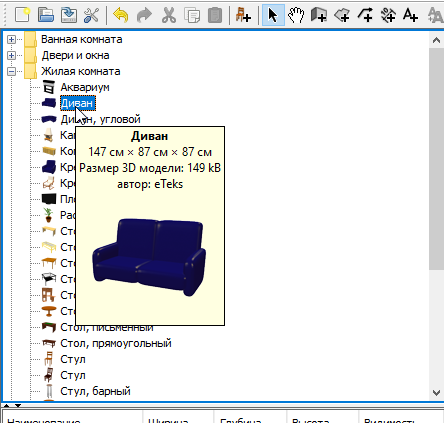 Фото 15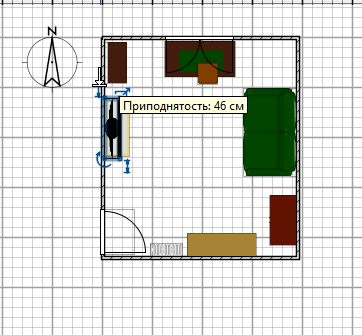 Фото 16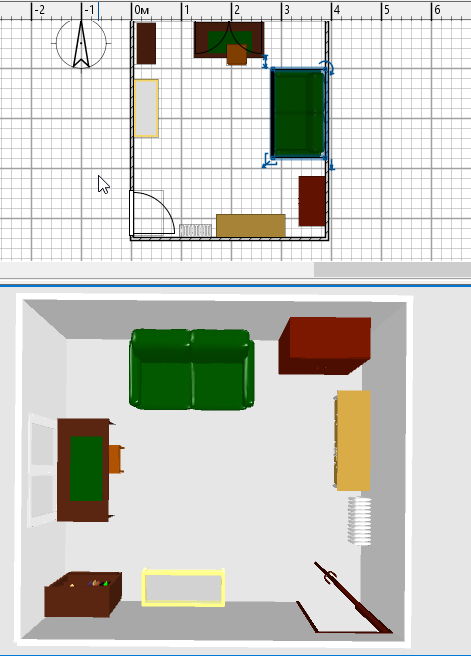 Фото 17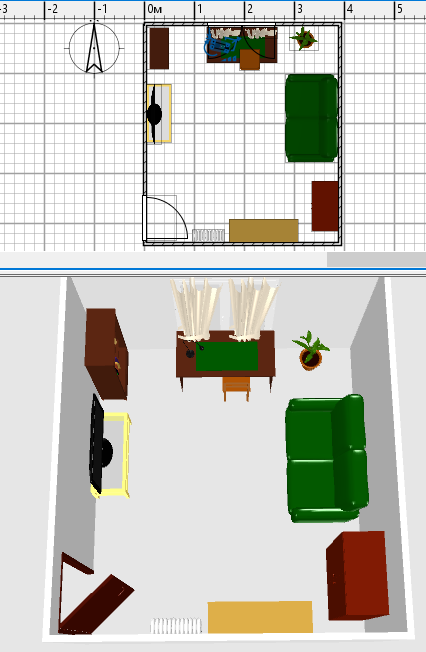 Фото 18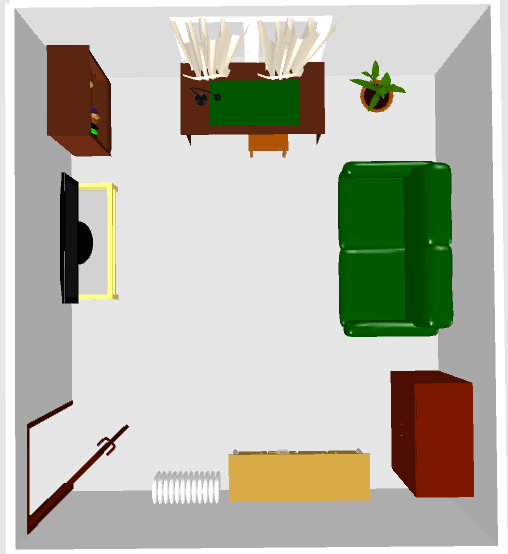 Фото 19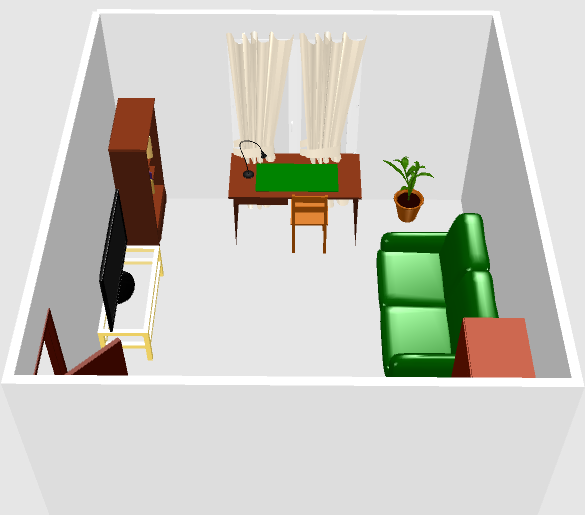 Фото 20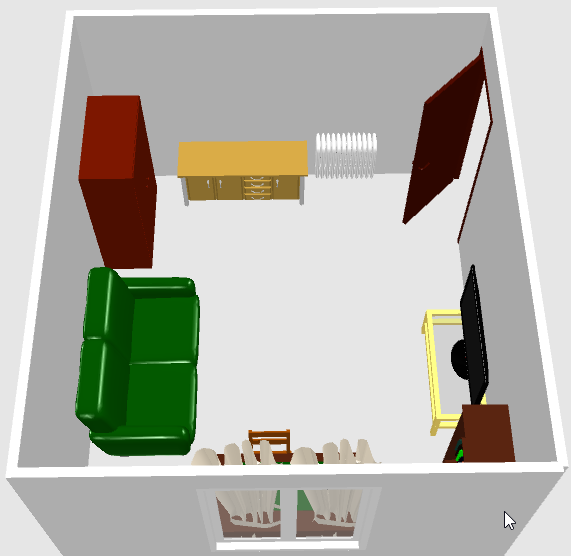 Фото 21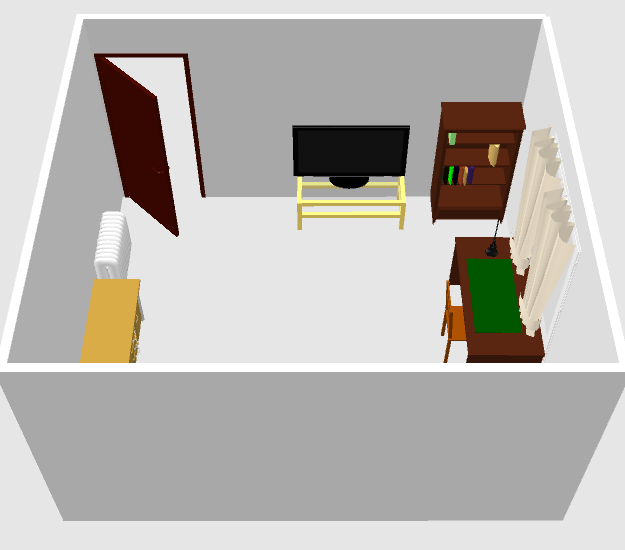 Фото 22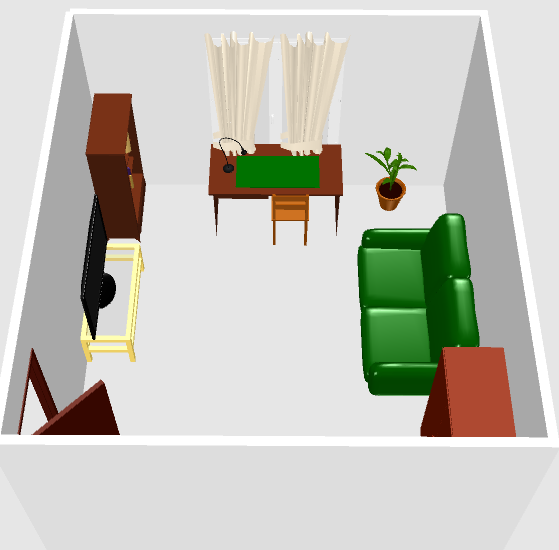 